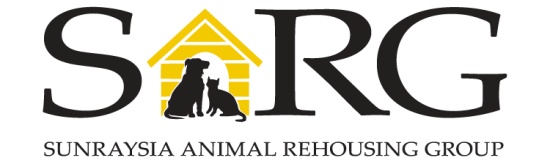 Cat Adoption ApplicationPlease return this application to amanda.mccole4321@gmail.com for speedy processing. If this is not possible return to PO Box 2334, Mildura 3502References:Name: Name: Address: Address: Suburb: Postcode: Home Ph: Work Ph:Mobile: Email: Number of people living at premises:
Adults? Children?            Ages:Are you enquiring about a particular cat?Are you enquiring about a particular cat?Why do you want to adopt a cat? Why do you want to adopt a cat? Do you currently have any pets?  If so, what kind? (Breed, age and sex)Do you currently have any pets?  If so, what kind? (Breed, age and sex)Have you checked with your local Council how many animals you are permitted to register? Have you checked with your local Council how many animals you are permitted to register? Are you aware of your Council’s local regulations regarding the keeping of cats, eg: Night-time curfews? Are you aware of your Council’s local regulations regarding the keeping of cats, eg: Night-time curfews? Regarding the above are you prepared to abide by them for your cat’s safety? Regarding the above are you prepared to abide by them for your cat’s safety? Have you had any pets in the past?    What happened to them?Have you had any pets in the past?    What happened to them?Have you been refused an adoption with any other breeder, rescue group or shelter?  If so, please explain: Have you been refused an adoption with any other breeder, rescue group or shelter?  If so, please explain: Have you ever taken an animal to a shelter or released it to another party?  If yes, please explain: Have you ever taken an animal to a shelter or released it to another party?  If yes, please explain: To your knowledge, is anyone in your family allergic to animals? If yes, please explain: To your knowledge, is anyone in your family allergic to animals? If yes, please explain: Is your current pet/pets vaccinated? Is your current pet/pets vaccinated? Where do your existing pets (if any) sleep? Where do your existing pets (if any) sleep? Where will your new cat sleep? Where will your new cat sleep? Are you able to keep this cat inside if needed or in a secured cat enclosure if needed? Are you able to keep this cat inside if needed or in a secured cat enclosure if needed? Do you have a doggie/kitty door into a secure outdoor area? Do you have a doggie/kitty door into a secure outdoor area? How many hours will the cat be left alone for each day?How many hours will the cat be left alone for each day?If you go on holidays or have to travel for work, where will the cat stay?If you go on holidays or have to travel for work, where will the cat stay?What will you do with the cat if you move house? What will you do with the cat if you move house? What will you do if this cat is lost? What will you do if this cat is lost? What will you do if this cat has or develops behaviour problems? What will you do if this cat has or develops behaviour problems? Realising that cats often live to 18 years or older, are you willing to take responsibility for your pet’s entire life, keeping up to date with yearly vaccinations and tests? Realising that cats often live to 18 years or older, are you willing to take responsibility for your pet’s entire life, keeping up to date with yearly vaccinations and tests? Under what circumstance would you give up this pet? (eg: Family illness, furniture scratching, high cost vet bills) Under what circumstance would you give up this pet? (eg: Family illness, furniture scratching, high cost vet bills) Do you agree to return the cat to us should the adoption not work out or, in future, if your circumstances change?  YES / NO Do you agree to return the cat to us should the adoption not work out or, in future, if your circumstances change?  YES / NO Is there anything else you would like to tell us about you, your family or your interest in adopting a cat?Is there anything else you would like to tell us about you, your family or your interest in adopting a cat?If you are renting, please provide us with your landlords name and phone number for confirmation that a cat is permitted: Do you currently have a vet?  If so, please provide their name and phone number so we can contact them for a reference: If you do not have a vet, please provide the names and phone numbers of two personal references:1.2.By submitting this application, I agree that all the information I have provided is correct.  Providing untruthful answers or failure to comply with the requirements of this application or the signed adoption contract can result in the forfeiture of the adoption.You agree to allow us to check the references provided.  We will require the successful applicant to sign an adoption agreement and, if deemed necessary, allow a house/yard check before adoption.  We may also ask to sight your driver’s licence before the application proceeds.We appreciate you taking the time to complete this application.  Upon review and approval, we will contact you as soon as possible.We reserve the right to refuse any applicantSigned by Applicant: (if completing online this application can be signed at a later date if the adoption proceeds)Date: 